        BOMBAY METAL EXCHANGE LTD.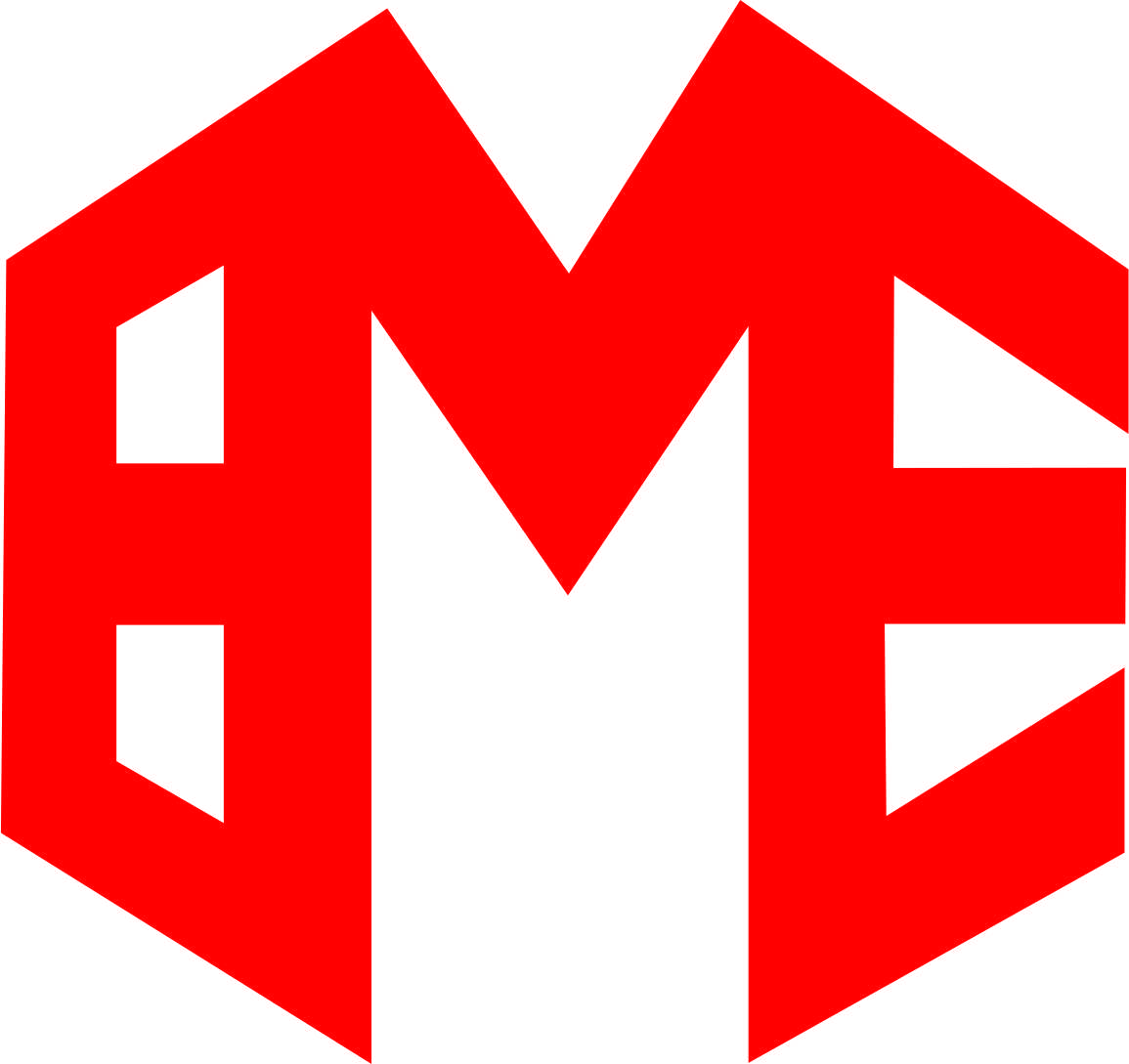 Organisation devoted to the promotion of Trade & Industry in Non-ferrous Metals All over IndiaCircular No. : BME/Z-005/2022Date : March 02, 2022To All Members/Brokers,Sub : Benchmark - Zinc Prices effective from February 01, 2022Bombay Metal Exchange Ltd. hereby announces the guideline Price Structure for Zinc.The basis of pricing will be on Import Parity and Policy of primary producers. The Basic price in rupees per metric ton are computed by applying the following formula.  [Previous Basic price of Zinc - Rs 301071/- Ton]Note :The above is the basic formula given as a guideline by BME without any prejudice whatsoever for the smooth functioning of the trade and industry.The above mentioned prices will be exclusive of GST.As the contract for sale and purchase will be entered into directly by the concerned parties, the deliveries and all other levies such as excise duties, sales tax etc. will have to be worked out mutually as per standard practice.The prices worked by BME will serve as a benchmark guideline for fulfilling contracts and BME will not be responsible for any financial liability legally or otherwise.BOMBAY METAL EXCHANGE LTD.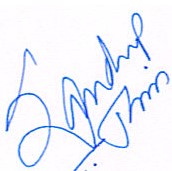 Sandeep T. Jain PRESIDENTPRICE(LME CSP Average for the period from 16th January, 2022 to 31st January, 2022 + Respective Premium in US $) X (FBIL + 0.10 Average) X Multiplying Factor 1.056 + Transportation / Handling & Carrying Cost.H.G. ZINCLME CSP AVERAGE [16TH JANUARY – 31ST JANUARY, 2022]US $ 3642.44+ PREMIUM [TRANSACTION CHARGES $ 10]US $ 160.003802.44X FBIL AVERAGE + 0.10 AVERAGE Rs 75.11	285601.27X MULTIPLYING FACTOR 1.056Rs 301595/Ton+ TRANSPORTATION / HANDLING & CARRYING COSTRs 2000.00BASIC PRICE EFFECTIVE FROM 1ST FEBRUARY, 2022Rs 303595/Ton